О  внесении изменений в постановление администрацииПластовского муниципального района от 24.10.2017 года № 751         В целях приведения в соответствие названия муниципальной услуги Типовому (рекомендуемому) перечню муниципальных услуг, утвержденному протоколом заседания Комиссии по повышению качества предоставления государственных  и  муниципальных услуг Челябинской  области от 17.02.2020г. № 1, предоставление которых органами местного самоуправления муниципальных образований Челябинской области, обеспечивается по принципу «одного окна» в МФЦ Челябинской области администрация Пластовского муниципального района          ПОСТАНОВЛЯЕТ:          1. В постановлении администрации Пластовского муниципального района от 24.10.2017 года № 751 «Об утверждении административного регламента по предоставлению муниципальной услуги «Установление сервитута в отношении земельного участка, находящегося в муниципальной собственности или государственная собственность на который не разграничена» название муниципальной услуги изложить  в новой редакции по всему тексту регламента:           - «Установление сервитута в отношении земельного участка, находящегося государственной или муниципальной собственности».          2. Настоящее постановление разместить на официальном сайте администрации Пластовского муниципального района в сети «Интернет».                         3.  Организацию выполнения настоящего постановления возложить на заместителя главы Пластовского муниципального района по управлению экономикой и муниципальным имуществом Федорцову С.А.Временно исполняющий полномочияглавы Пластовского муниципального района                                                                  А.Н.Пестряков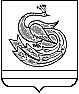 АДМИНИСТРАЦИЯ  ПЛАСТОВСКОГО МУНИЦИПАЛЬНОГО РАЙОНА                 ПОСТАНОВЛЕНИЕ«_16_» __10__ 2020г.                                                                                 № _917_